lMADONAS NOVADA PAŠVALDĪBA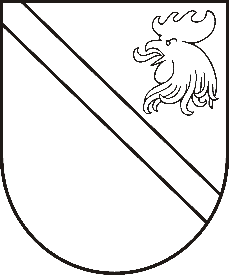 Reģ. Nr. 90000054572Saieta laukums 1, Madona, Madonas novads, LV-4801 t. 64860090, e-pasts: pasts@madona.lv ___________________________________________________________________________MADONAS NOVADA PAŠVALDĪBAS DOMESLĒMUMSMadonā2020.gada 17.novembrī						          	      		       Nr.472									       (protokols Nr.24, 3.p.)Par pašvaldības nekustamā īpašuma Riteņi, Sarkaņu pagasts, Madonas novads 1/30 domājamās daļas atsavināšanuSarkaņu pagasta pārvaldē 2020.gada 4.novembrī ir reģistrēts […], pilnvarotās personas […] iesniegums ar reģ. Nr.SAR/1-13.2./20/123 par pašvaldībai piederošā nekustamā īpašuma Riteņi, Sarkaņu pagastā, Madonas novadā 1/30 domājamās daļas atsavināšanu uz […] vārda. Zemes vienība Riteņi, ar adresi “Riteņi”, Biksēre, Sarkaņu pagasts, Madonas novads, ar kadastra numuru 70900040181, atrodas Sarkaņu pagasta teritorijā un sastāv no viena zemes gabala 0,3955 ha. Nekustamā īpašuma Riteņi (kadastra numurs 70900040181) domājamā daļa reģistrēta Vidzemes rajona tiesas Sarkaņu pagasta zemesgrāmatas nodalījumā Nr.100000447130 uz Madonas novada pašvaldības vārda. Uz zemes gabala atrodas  garāžas ar kadastra apzīmējumu 70900040181001 un 70900040181002, kuru 1/30 domājamā daļa īpašuma tiesību ir nostiprinātas zemesgrāmatā uz […] vārda.Ar […] 2018.gada 7.maijā ir noslēgts zemes nomas līgums, reģistra Nr.SAR/1-20/18/7, par minētā nekustamā īpašuma 1/30 domājamās daļas nomu līdz 06.05.2028.Nekustamā īpašuma Riteņi, Sarkaņu pagasts, Madonas novads 1/30 domājamā daļa nav nepieciešama pašvaldībai tās funkcijas nodrošināšanai.2020.gada 2.jūlijā nekustamā īpašuma Riteņi, Sarkaņu pagastā 1/30 domājamās daļas novērtēšanu ir veikusi SIA “Eiroeksperts”, reģistrācijas Nr.40003650352 (01.02.2016. Kompetences sertifikāts nekustamā īpašuma, kustamās mantas un uzņēmējdarbības (biznesa) vērtēšanā Nr.1). Saskaņā ar nekustamā īpašuma novērtējumu nekustamā īpašuma Riteņi, Sarkaņu pagasta, Madonas novads 1/30 domājamā daļa,  tirgus vērtība 2020. gada 2.jūlijā ir EUR 220,00  (divi simti divdesmit euro).     	Atsavināšanas likuma 37. panta pirmās daļas 4. punkts nosaka, ka pārdot publiskas personas mantu par brīvu cenu var, ja nekustamo īpašumu iegūst šā likuma 4. panta ceturtajā daļā minētā persona. Šajā gadījumā pārdošanas cena ir vienāda ar nosacīto cenu. Pārdošana par brīvu cenu saskaņā ar Atsavināšanas likuma 1. panta 7. punktu ir mantas pārdošana par atsavinātāja noteiktu cenu, kas nav zemāka par nosacīto cenu, savukārt, nosacītā cena saskaņā ar tā paša likuma 1. panta 6. punktu ir nekustamā īpašuma vērtība, kas noteikta atbilstoši Standartizācijas likumā paredzētajā kārtībā apstiprinātajiem Latvijas īpašuma vērtēšanas standartiem.     Pamatojoties uz iepriekš minēto, likuma “Par pašvaldībām” 21.panta pirmās daļas septiņpadsmito punktu, kas nosaka, ka “tikai pašvaldības domes var lemt par pašvaldības nekustamā īpašuma atsavināšanu” un “Publiskās personas mantas atsavināšanas likuma” 4.panta pirmo daļu, kas nosaka, ka “atsavinātas publiskas personas mantas atsavināšanu var ierosināt, ja tā nav nepieciešama publiskai personai vai tās iestādēm to funkciju nodrošināšanai” un 4.panta ceturtās daļas 8.punktu, kas nosaka, ka atsevišķos gadījumos publiskas personas nekustamā īpašuma atsavināšanu var ierosināt persona, kurai Valsts un pašvaldību īpašuma privatizācijas sertifikātu izmantošanas pabeigšanas likumā noteiktajā kārtībā ir izbeigtas zemes lietošanas tiesības un ar kuru pašvaldība ir noslēgusi zemes nomas līgumu, ja šī persona vēlas nopirkt zemi, kas bijusi tās lietošanā un par ko ir noslēgts zemes nomas līgums, kā arī tā paša likuma 8.panta otro daļu, kas nosaka, ka paredzētā atsavinātas publiskas personas nekustamā īpašuma novērtēšanu organizē attiecīgās atsavinātās publiskās personas lēmējinstitūcijas kārtībā.Noklausījusies sniegto informāciju, ņemot vērā 11.11.2020. Uzņēmējdarbības, teritoriālo un vides jautājumu komitejas un 17.11.2020. Finanšu un attīstības komitejas atzinumus, atklāti balsojot: PAR – 13 (Artūrs Čačka, Andris Dombrovskis, Zigfrīds Gora, Antra Gotlaufa, Gunārs Ikaunieks, Valda Kļaviņa, Agris Lungevičs, Ivars Miķelsons, Andris Sakne, Rihards Saulītis, Inese Strode, Aleksandrs Šrubs, Kaspars Udrass), PRET – NAV, ATTURAS – NAV, Madonas novada pašvaldības dome NOLEMJ:Atsavināt  nekustamā īpašuma Riteņi, Sarkaņu pagasts, Madonas novads, kadastra numurs 70900040181,  1/30 domājamo daļu, pārdodot to par nosacīto cenu nomniekam […].Noteikt nekustamā īpašuma nosacīto cenu EUR 220,00 (divi simti divdesmit euro). Noteikt, ka pirkuma maksa veicama 100% apmērā pirms līguma noslēgšanas vai veicams pirkums uz nomaksu, paredzot avansa maksājumu ne mazāk kā 10% no pirkuma maksas un atliktā maksājuma nomaksas termiņš ir 5 gadi.Uzdot Juridiskajai nodaļai nosūtīt nomniekam nekustamā īpašuma atsavināšanas piedāvājumu normatīvajos aktos noteiktajā kārtībā.Domes priekšsēdētājs					         	         A.LungevičsĻ.Čačka 64825133